Diocesan Self-Evaluation Form (DSEF)DIOCESE OF LEEDSSECONDARY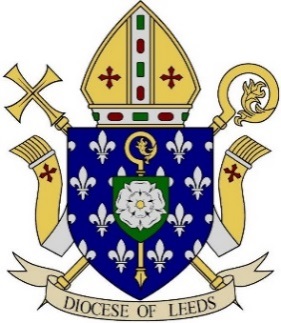 Catholic Life, Religious Education and Collective WorshipSeptember 2018INTRODUCTIONThe Catholic community recognises the importance of school self-evaluation as a continuous process that is complemented from time to time by external inspection. The Diocesan Self Evaluation Form (DSEF) is designed primarily to assist you in your annual self-evaluation of Catholic Life, Religious Education and Collective Worship. The DSEF also makes an important contribution to inspections. It provides the school and the inspectors with a means of ensuring that inspection covers matters of potential significance to the school.  Guidance on completing the formThis DSEF is for the inspection cycle beginning September 2018. Description is not required instead it seeks the school’s evaluative judgements and the evidence on which the judgements are based. When making judgements leaders should refer to the Section 48 Inspection Schedule particularly the ‘Criteria’ and the document ‘Differentiated Grade Descriptors’. Inspectors will read the DSEF alongside the school improvement plan both to look for the ways in which self-evaluation informs improvement planning and also how self-evaluation indicates the effectiveness of earlier planning. Interviews with governors, the headteacher and staff during an inspection will be focused on the self-evaluation form and other documents. In addition, headteachers will be invited either in person or through the subject leader or other senior staff, to accompany the inspector in one or more observations. This will enable the school to demonstrate the quality of its self-evaluation in a different way.When completing the DSEF, the following guidelines should be followed:‘Information about this School’: please complete Parts A-D and supply brief contextual information about the school. Record the reasoning behind the evaluations, and any sources of evidence that support them e.g. reasons why the grade above has not been selected, or particular examples, documents/records where further evidence can be foundAt the end of each sub-section, include any areas for improvementAt the end of the form, complete the summary information and provide an evaluation of ‘overall effectiveness’ having studied the criteria to be applied.At the end of the form, include any priorities for further development.Information about this School / CollegePART A:Part B:PART C:			     FINANCIAL DATAPART D:		ATTAINMENT DATA – MOST RECENT YEAR 20___(The school will present attainment data from the last three academic years)CATHOLIC LIFE														CATHOLIC LIFERELIGIOUS EDUCATION														RELIGIOUS EDUCATIONCOLLECTIVE WORSHIP													COLLECTIVE WORSHIPCatholic Life evaluation summaryThe Catholic Life of the SchoolReligious Education evaluation summaryReligious EducationCollective Worship evaluation summaryCollective WorshipSCHOOL SELF EVALUATION SUMMARYPlease highlight an evaluation grade against each sub-section and the section overallPriorities for further development: OVERALL EFFECTIVENESS (September 2018)each Section means Catholic Life, Religious Education and Collective Worship* At least one Section - Catholic Life, Religious Education or Collective Worship - requires improvement or is inadequateSchool NameDate of DSEF completion/revisionDate & grade of last S48 inspectionName of the school/collegeURNVoluntary: Aided / AcademyAge RangeAddress of school/collegeTelephoneHeadteacher’s E-mail addressWebsite addressLA/Academy TrustName of Chair of GovernorsName of HeadteacherName of Deputy HeadteacherName of RE Coordinator / Subject LeaderName of School Lay ChaplainSTUDENTSY7Y8Y9Y10Y11TotalY12Y13TotalNumber on rollCatholics on rollOther Christian denominationOther faith backgroundNo religious affiliationTotal EALTotal Pupil PremiumTotal with Statements of SENDTotal with EHC PlanTotal on SEND registerExclusions in last academic yearSTAFFING STAFFING TEACHING TIME(Hours)Y7Y8Y9Y10Y11TotalY12Y13TotalTotal Catholic teachers (f.t.e.)Total Teaching TimeTotal Full time teachersRE Teaching TimeTotal Part time teachersNumber Teaching RENumber with CCRS or equivalentNumber currently undertaking CCRSTotal Classroom Support Staff (f.t.e.)ORGANISATIONPublished Admissions numberNumber of FormsAverage Class size KS3 /KS4/Post-16Average Class size KS3 /KS4/Post-16Average Class size KS3 /KS4/Post-16EXPENDITURE (£)Last financial year20__Current financial year20__Next financial year20__Last financial year20__Current financial year20__Next financial year20__Religious EducationEnglishMathematicsSciencePlease give an indication of the key areas of spending in RE including CPD, resources:End of KS3 RETotal in cohortL3%L4%L5%L6%L7%L8%% Levels of ProgressPlease indicate how the school determines Levels of Attainment in Religious Education at the end of KS3: ALL PUPILSMALEFEMALESENDEALPPEnd of KS4 GCSERELIGIOUS STUDIESTotal no in CohortNumber Full Course Full Course % Cohort 7+Full Course % Cohort 4+Full Course % Cohort 1+Progress FFTCohort Ave. Point ScoreProgress FFT% 4+ALL PUPILSMALEFEMALESENEALPPAlternative RS Provision KS4No% CohortPost 16Total in cohortNumberAS  (RS)NumberA2  (RS)NumberGCSE (RS)Number6TH FORM REHow is Sixth Form General RE organised?Y12Y13Post 16 Religious Studies AttainmentASASASASASASKS4-Y12A2A2A2A2A2A2KS4-KS5ABCDEUProgressA*ABCDEUProgressY12Y13Contextual Information about this school / collegeCL1 The extent to which pupils contribute to and benefit from the Catholic Life of the school.GradeReasons for the evaluation & Sources of evidenceCL1 Areas for ImprovementCL2 The quality of provision for the Catholic Life of the school  GradeReasons for the evaluation & Sources of evidenceCL2 Areas for ImprovementCL3 How well leaders and governors promote, monitor and evaluate the provision for the Catholic Life of the school          GradeReasons for the evaluation & Sources of evidenceCL3 Areas for ImprovementRE1 How well pupils’ achieve and enjoy their learning in Religious EducationGradeReasons for the evaluation & Sources of evidenceRE1 Areas for ImprovementRE2 The quality of teaching, learning and assessment in Religious EducationGradeReasons for the evaluation & Sources of evidenceRE2 Areas for ImprovementRE3 How well leaders and governors promote, monitor and evaluate the provision for Religious Education                   GradeReasons for the evaluation & Sources of evidenceRE3 Areas for ImprovementCW1 How well pupils respond to and participate in the school’s Collective Worship                        GradeReasons for the evaluation & Sources of evidenceCW1 Areas for ImprovementCW2 The quality of Collective Worship provided by the School                             GradeReasons for the evaluation & Sources of evidenceCW2 Areas for ImprovementCW3 How well leaders and governors promote, monitor and evaluate the provision for Collective Worship                  GradeReasons for the evaluation & Sources of evidenceCW3 Areas for ImprovementOutstanding(1)Of the three judgements:The extent to which pupils contribute to and benefit from the Catholic Life of the schoolThe quality of provision for the Catholic Life of the schoolHow well leaders and governors promote, monitor and evaluate the provision for the Catholic Life of the schoolTwo must be outstanding and one must be at least good.Good(2)Of the three judgements:The extent to which pupils contribute to and benefit from the Catholic Life of the schoolThe quality of provision for the Catholic Life of the schoolHow well leaders and governors promote, monitor and evaluate the provision for the Catholic Life of the school Two must be at least good and one must at least require improvement.Requires Improvement (3)All three of the following judgements must at least require improvement:The extent to which pupils contribute to and benefit from the Catholic Life of the schoolThe quality of provision for the Catholic Life of the schoolHow well leaders and governors promote, monitor and evaluate the provision for the Catholic Life of the school.Inadequate (4)The quality of Catholic Life is likely to be inadequate if any of the following are inadequate:The extent to which pupils contribute to and benefit from the Catholic Life of the schoolThe quality of provision for the Catholic Life of the schoolHow well leaders and governors promote, monitor and evaluate the provision for the Catholic Life of the school.Outstanding(1)Of the three judgements:How well pupils achieve and enjoy Religious EducationThe quality of teaching and assessment in Religious EducationHow well leaders and governors promote, monitor and evaluate the provision for Religious Education Two must be outstanding and one must be at least good.Good(2)Of the three judgements:How well pupils achieve and enjoy Religious EducationThe quality of teaching and assessment in Religious EducationHow well leaders and governors promote, monitor and evaluate the provision for Religious EducationTwo must be at least good and one must at least require improvement.Requires Improvement (3)All three of the following judgements must at least require improvement:How well pupils achieve and enjoy Religious EducationThe quality of teaching and assessment in Religious EducationHow well leaders and governors promote, monitor and evaluate the provision for Religious EducationInadequate (4)The quality of Religious Education is likely to be inadequate if any of the following are inadequate:How well pupils achieve and enjoy Religious EducationThe quality of teaching and assessment in Religious EducationHow well leaders and governors promote, monitor and evaluate the provision for Religious EducationOutstanding(1)Of the three judgements:How well pupils respond to and participate in the school’s Collective WorshipThe quality of Collective Worship provided by  the schoolHow well leaders and governors promote, monitor and evaluate the provision for Collective WorshipTwo must be outstanding and one must be at least good.Good(2)Of the three judgements:How well pupils respond to and participate in the schools’ Collective WorshipThe quality of Collective Worship provided by the schoolHow well leaders and governors promote, monitor and evaluate the provision for Collective WorshipTwo must be at least good and one must at least require improvement.Requires Improvement (3)All three of the following must at least require improvement:How well pupils respond to and participate in the school’s Collective WorshipThe quality of Collective Worship provided by the schoolHow well leaders and governors promote, monitor and evaluate the provision for Collective Worship.Inadequate (4)The quality of Collective Worship is likely to be inadequate if any of the following are inadequate:How well pupils respond to and participate in the school’s Collective WorshipThe quality of Collective Worship provided by the schoolHow well leaders and governors promote, monitor and evaluate the provision for Collective Worship.Section 1CATHOLIC LIFECL1The extent to which pupils contribute to and benefit from the Catholic Life of the schoolOutstandingGoodRequires ImprovementInadequateCL2The quality of provision for the Catholic Life of the schoolOutstandingGoodRequires ImprovementInadequateCL3How well leaders and governors promote, monitor and evaluate the provision for the Catholic Life of the schoolOutstandingGoodRequires ImprovementInadequateCatholic Life EvaluationOutstandingGoodRequires ImprovementInadequateSection 2RELIGIOUS EDUCATIONRE1How well pupils’ achieve and enjoy their learning in Religious EducationOutstandingGoodRequires ImprovementInadequateRE2The quality of teaching, learning and assessment in Religious Education OutstandingGoodRequires ImprovementInadequateRE3How well leaders and governors promote, monitor and evaluate the provision for Religious Education OutstandingGoodRequires ImprovementInadequateReligious Education EvaluationOutstandingGoodRequires ImprovementInadequateSection 3COLLECTIVE WORSHIPCW1How well pupils respond to and participate in the schools’ Collective Worship OutstandingGoodRequires ImprovementInadequateCW2The quality of provision for Collective Worship OutstandingGoodRequires ImprovementInadequateCW3How well leaders and governors promote, monitor and evaluate the provision for Collective Worship OutstandingGoodRequires ImprovementInadequateCollective Worship EvaluationOutstandingGoodRequires ImprovementInadequateOVERALL EFFECTIVENESSOutstandingGoodRequires ImprovementInadequateOUTSTANDING (1)To be judged OUTSTANDING for overall effectiveness:     Each Section must be OUTSTANDING•GOOD (2)To be judged GOOD for overall effectiveness:                     Each Section must be at least GOOD REQUIRES IMPROVEMENT (3)To be judged REQUIRES IMPROVEMENT for overall effectiveness:  At least one Section will be judged requires improvement*INADEQUATE (4)To be judged INADEQUATE for overall effectiveness:         At least one Section will be judged inadequate*